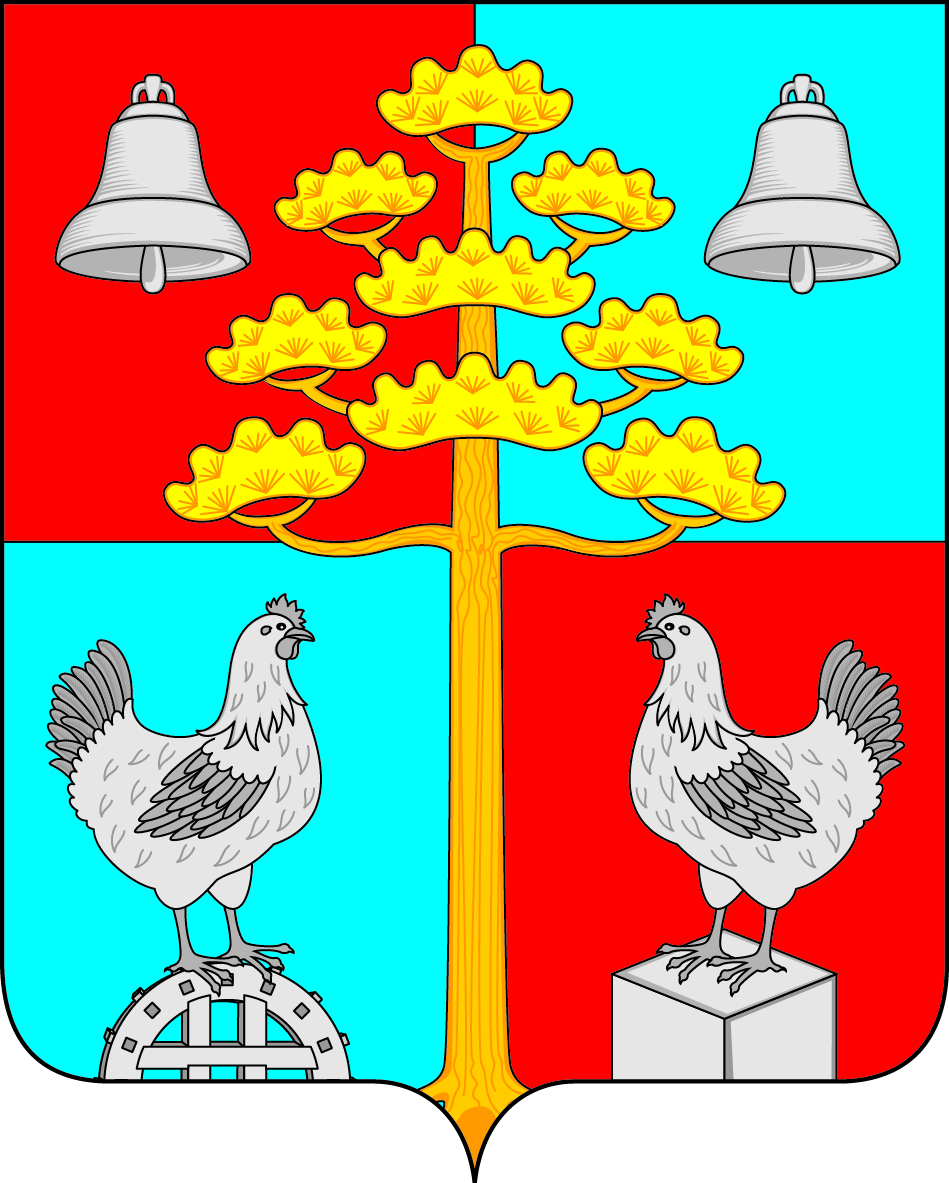 Российская ФедерацияИркутская областьАДМИНИСТРАЦИЯСЕЛЬСКОГО ПОСЕЛЕНИЯСОСНОВСКОГОМУНИЦИПАЛЬНОГО ОБРАЗОВАНИЯПОСТАНОВЛЕНИЕОт  15.10.2021 г.									    № 72с.СосновкаО принятии на учет в качестве нуждающихся в жилых помещениях, предоставляемых по договорам социального найма,  на территории Сосновского муниципального образования Спешилову Анастасию Викторовну и членов её семьи.          Рассмотрев заявление Спешиловой Анастасии Викторовны 23.09.1994 г.р., представленные документы, учитывая решения жилищной комиссии № 3 от 15.10.2021г. года при администрации сельского поселения Сосновского муниципального образования, в соответствии со ст. ст. 51, 52 Жилищного Кодекса Российской Федерации, руководствуясь ст. 6, 23, 45 Устава Сосновского муниципального образования, администрация сельского поселения Сосновского муниципального образования,ПОСТАНОВЛЯЕТ:	          1. Принять Спешилову Анастасию Викторовну   23.09.1994 г.р. на учёт в качестве нуждающихся в жилых помещениях, предоставляемых по договорам социального найма, а также членов её семьи:                 1)  супруга – Спешилова Александра Анатольевича, 23.06.1991г.р.                 2)  дочь – Спешилову Викторию Александровну, 07.10.2018 г.р.2. Контроль за исполнением настоящего постановления оставляю за собой.Глава сельского поселения Сосновского муниципального образования                                    В.С.Мелентьев